The Commonwealth of MassachusettsExecutive Office of Health and Human ServicesDepartment of Public HealthBureau of Health Care Safety and QualityDivision of Health Care Facility Licensure and Certification67 Forest Street, Marlborough, MA 01752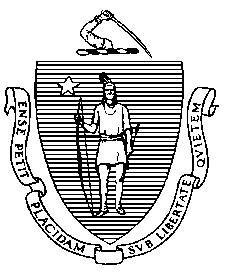 March 15, 2023Heather O. BerchemMurtha Cullina, LLPOne Century Tower265 Church StreetNew Haven, CT 016510hberchem@murthalaw.com BY EMAIL ONLYRe:		Approval of Closure Plan		Facility:	Governors Center 			Ref. #: 	0041-934Dear Attorney Berchem:The Department of Public Health (the “Department”) received a draft closure plan (the “Plan”) for Governors Center (the “Facility”) on February 6, 2023.  The plan calls for closure of the Facility on or about June 6, 2023.  After consideration and review of the Plan and any comments submitted to the Department on the proposed closure of the Facility, the Department approves the Facility’s plan for voluntary closure under 105 CMR 153.023.  In conjunction with the approval of this plan, the Facility agrees not to admit any new residents from the date of this letter through the date of closure.  This does not apply to Facility residents who are hospitalized but are expected to return to the Facility prior to the closure date. For any such residents, the Facility should continue to plan for and coordinate the relocation and transfer of the resident to a suitable facility prior to closure.Walter Mackie, Licensure Unit Coordinator, will be the Department’s liaison for the closure.  Please provide an updated Resident Roster (see attachments) each Tuesday to the Department on the progress of transfers.  This should be faxed to Walter Mackie’s attention at (617) 753-8089.  Immediately following the transfer of the last resident, please forward the complete alphabetical list of residents, date transferred and the name/location of the facility where they were transferred, along with a completed closure form (see attachments).  As a reminder, although the licensee is no longer required to return its Facility license to the Department, once the Facility closes, the Facility license is no longer valid or in effect.Please note that our office will be working closely with other state agencies, including the Office of the State Long-Term Care Ombudsman, to monitor the closure. If you have any questions, please do not hesitate to contact Walter Mackie by email at Walter.Mackie@Mass.Gov.  Material may be faxed to our attention at (617)753-8089.							Sincerely,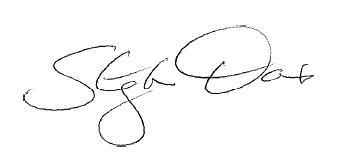 							Stephen Davis							DirectorAttachments:Closure FormResident Roster FormCc:M. Beal, NHGE. Kelley, DPHM. Butler, DPHJ. Bernice, DPHH. Hoefler, DPHM. Callahan, DPHP. Terpelets, EHSC. Fenn, EHSW. Mackie, DPH